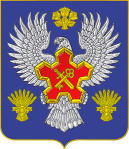 ВОЛГОГРАДСКАЯ ОБЛАСТЬП О С Т А Н О В Л Е Н И ЕАДМИНИСТРАЦИИ ГОРОДИЩЕНСКОГО МУНИЦИПАЛЬНОГО РАЙОНАот 02 апреля 2019 г. № 269-пОб утверждении стоимости услуг, предоставляемых согласно гарантированному перечню услуг по погребению на территории Городищенского муниципального района Волгоградской области за счет Фонда социального страхования, средств областного бюджета Волгоградской области             В соответствии с Федеральным законом РФ от 12.01.1996 г. № 8-ФЗ «О погребении и похоронном деле», во исполнение Постановления Правительства РФ от 24.01.2019 № 32 «Об утверждении коэффициента индексации выплат, пособий и компенсаций в 2019 году», п о с т а н о в л я ю:1.	Утвердить стоимость услуг, предоставляемых на территории Городищенского муниципального района согласно гарантированному перечню услуг по погребению за счет Фонда социального страхования Волгоградской области (приложение 1).2. Утвердить стоимость услуг, предоставляемых на территории Городищенского муниципального района согласно гарантированному перечню услуг по погребению за счет средств областного бюджета Волгоградской области (приложение 2).3.	Утвердить стоимость услуг, предоставляемых на территории Городищенского муниципального района согласно гарантированному перечню услуг по погребению умерших (погибших), при отсутствии супруга, близких родственников, иных родственников либо  законного представителя умершего или при невозможности осуществить ими погребение, а также при отсутствии иных лиц, взявших на себя обязанность осуществить погребение, за счет Фонда социального страхования, средств областного бюджета Волгоградской области (приложение 3).4.	Настоящее постановление подлежит официальному опубликованию  и распространяет своё действие   на  правоотношения, возникшие с 01.02.2019 г.5. Контроль за исполнением настоящего  постановления оставляю за собой.Глава Городищенского муниципального района                                                                      Э.М. КривовПриложение 1к   постановлению администрации Городищенского муниципального района                                                                                                           от                  № Стоимость услуг, предоставляемых на территории Городищенского муниципального района согласно гарантированному перечню услуг по погребению за счет средств Фонда социального страхованияПриложение  2к   постановлению администрации Городищенского муниципального района                                                                                                           от                  № Стоимость услуг, предоставляемых на территории Городищенского муниципального района согласно гарантированному перечню услуг по погребению за счет средств областного бюджета Волгоградской областиПриложение  3к   постановлению администрации Городищенского муниципального района                                                                                                           от                  №Стоимость услуг, предоставляемых на территории Городищенского муниципального района согласно гарантированному перечню услуг по погребению умерших (погибших), при отсутствии супруга, близких родственников, иных родственников либо  законного представителя умершего или при невозможности осуществить ими погребение, а также при отсутствии иных лиц, взявших на себя обязанность осуществить погребение, за счет средств Фонда социального страхования, областного  бюджета  Волгоградской  области№ п/пПеречень услуг по погребениюЕдиница измеренияПредельная стоимость услуг (руб.)1.Оформление документов, необходимых для погребенияОдни похороныбесплатно2.Предоставление и доставка гроба и других предметов, необходимых для погребенияОдни похороны2.- предоставление гробаШтука 1771,002.- доставка гроба и других ритуальных предметов на дом или в моргОдни похороны345,003.Перевозка тела умершего на кладбищеОдни похороны1520,004.Погребение4.- рытье могилыОдна могила1526,004.- погребениеодно784,47ВСЕГОВСЕГОВСЕГО5946,47№ п/пПеречень услуг по погребениюЕдиница измеренияПредельная стоимость услуг (руб.)1.Оформление документов, необходимых для погребенияОдни похороныбесплатно2.Предоставление и доставка гроба и других предметов, необходимых для погребенияОдни похороны2.- предоставления гробаШтука 1771,002.- доставка гроба и других ритуальных предметов на дом или в моргОдни похороны345,003.Перевозка тела умершего на кладбищеОдни похороны1520,004.Погребение4.- рытье могилыОдна могила1526,004.- погребениеодно854,00ВСЕГО6016,00№ п/пПеречень услуг по погребениюЕдиница измеренияПредельная  стоимость за счет средств Фонда социального страхования(руб)Предельная  стоимость областного  бюджета  Волгоградской  области (руб)1.Оформление документов, необходимых для погребенияОдни похороныбесплатнобесплатно3.Предоставление и доставка гроба и других предметов, необходимых для погребенияОдни похороны3.- предоставления гробаШтука 1771,001771,003.- доставка гроба и других ритуальных предметов на дом или в моргОдни похороны345,00345,004.Перевозка тела умершего на кладбищеОдни похороны1520,001520,005.Погребение5.- рытье могилыОдна могила1526,001526,005.- погребениеОдно784,47854,00Всего5946,476016,00